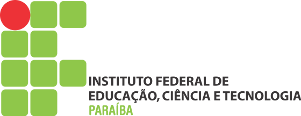 INSTITUTO FEDERAL DE EDUCAÇÃO, CIÊNCIA E TECNOLOGIA DA PARAÍBAUNIDADE ACADÊMICA DE INFORMAÇÃO E COMUNICAÇÃOCOORDENAÇÃO DO CURSO SUPERIOR DE TECNOLOGIA EM XXXXXXXXXEsse modelo tem características híbridas de relatório de Estágio e de Pesquisa.RELATÓRIO DE ESTÁGIOSubtítulo do RelatórioNome do AlunoJoão Pessoa – PBxxxxxx/2013Instituto Federal de Educação, Ciência e Tecnologia da ParaíbaUnidade Acadêmica de Informação e ComunicaçãoCoordenação do CST em xxxxxxxxxxx                                                                      TÌTULO Subtítulo – (quando cabível)Nome do alunoRelatório de Estágio Supervisionado apresentado à unidade curricular de Estágio Obrigatório do Curso Superior de Tecnologia em Sistemas para Internet do Instituto Federal de Educação, Ciência e Tecnologia da Paraíba, como requisito parcial para obtenção do grau de Tecnólogo em Sistemas para Internet.Orientador: nonononononononoSupervisor: nonononononononnoCoordenador do Curso: nonononoonoEmpresa: nonoononoonoPeríodo: dd/mm/2011 a dd/mm/20XXJoão Pessoa - PBAPROVAÇÃO nononononononono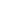 Supervisor da Empresanononononononono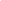 Coordenador do CST de XXXXXXXXnononononononono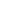 Professor Orientadornononononononono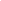 Estagiário(opcional)(Dedicatória: elemento opcional, onde o autor dedica seu trabalho a seus familiares, ou presta homenagem póstuma. Deve ser em linguagem simples, onde é localizada à direita, no pé da página. Não consta o título “dedicatória”, na página).AGRADECIMENTOS(opcional)(Epígrafe – opcional: texto onde o autor apresenta uma citação que tenha relação com o texto, seguida da indicação do autor. A epígrafe deve ser localizada à direita, no pé da página).RESUMODeve descrever uma síntese dos trabalhos\pesquisas realizado(a)s, além de: Duração e local de realização do estágio\pesquisa e tecnologias envolvidas. Abaixo do resumo incluir palavras-chaves. No mínimo 3, e no máximo 6.Palavras-chave: palavra um, palavra dois, mais uma palavra.LISTA DE FIGURAS (se aplicável)Este índice foi gerado automaticamente pelo Word a partir das legendas das figuras. Veja como fazer isso indo para uma figura. Para atualizar o índice, clique com o botão direito e em seguida selecione Atualizar campo.LISTA DE TABELAS (se aplicável)Este índice foi gerado automaticamente pelo Word a partir das legendas das tabelas. Veja como fazer isso indo para a tabela. Para atualizar o índice, clique com o botão direito e em seguida selecione Atualizar campo.LISTA DE SIGLAS E ABREVIATURASABNT	Associação Brasileira de Normas TécnicasCAPES	Coordenadoria de Aperfeiçoamento de Pessoal de Ensino  SuperiorCNPq	Conselho Nacional de Desenvolvimento Científico e TecnológicoECT 	Empresa Brasileira de Correios e TelégrafosEMBRAPA 	Empresa Brasileira de Pesquisa AgropecuáriaFEV	Fundação Educacional de VotuporangaIAPAR	Instituto Agronômicos do ParanáUFPR	Universidade Federal do ParanáEm ordem alfabética!!!SUMÁRIOConsidere Usar os Índices do Próprio Word.Incluir as seções pré-textuais;Atentar para as seções obrigatórias;Atentem para o detalhe da norma que estabelece o uso de algarismos romanos para  enumerar as  páginas que antecedem o “capítulo 1”.O que consta da ABNT – 2011 – sobre paginação:© ABNT 2011 - Todos os direitos reservados5.3  PaginaçãoAs folhas ou páginas pré-textuais devem ser contadas, mas não numeradas. Para trabalhos digitados ou datilografados somente no anverso, todas as folhas, a partir da folha de rosto, devem ser contadas sequencialmente, considerando somente o anverso. A numeração deve figurar, a partir da primeira folha da parte textual, em algarismos arábicos, no canto superior direito da folha, a 2 cm da borda superior, ficando o último algarismo a 2 cm da borda direita da folha.O SUMÁRIO é o último elemento da parte pré-textual; Os elementos pré-textuais não devem constar do sumário, salvo as listas opcionais necessárias à localização de elementos no texto (gráficos, figuras, quadros e outros) ou de elementos pós-textuais (Apêndices ou Anexos).(NBR 6027, 2003 )Note que este sumário foi gerado pelo próprio Word. Cada elemento de nível um do sumário é um item com o estilo Titulo 1, o nível dois os de Título 2 e os de nível 3 com Título3. Para atualizar o índice, clique com o botão direito sobre ele e selecione 'Atualizar campo' > 'Atualizar índice inteiro'.Esta página é apenas para orientação ao aluno e deve ser removida.Introdução      ABNT NBR 14724:2011Recomenda-se, quando digitado, a fonte tamanho 12 para todo o trabalho, inclusive capa, excetuando-se citações com mais de três linhas, notas de rodapé, paginação, dados internacionais de catalogação-na-publicação, legendas e fontes das ilustrações e das tabelas, que devem ser em tamanho menor e uniforme. O estilo Normal deste documento já está em Fonte 12.O presente relatório descreve as atividades realizadas no Centro Operacional e Administrativo da Empresa Brasileira de Correios e Telégrafos situada na cidade de João Pessoa - PB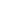 Outras informações pertinentes foram acrescentadas buscando situar o leitor no contexto em que se desenvolveram as atividades de estágio, descrevendo sucintamente a estrutura física e administrativa da empresa, bem como sua estrutura de redes de computadores. Para finalizar são feitas algumas considerações finais de forma a contribuir com a melhoria dos serviços lá existentes.O título de cada capítulo possui o estilo Título 1. Ao criar um novo capítulo, crie um novo parágrafo, digite o título do capítulo e aplique nele o estilo Titulo1, o Word já põe a numeração e também já abre uma nova página. Se você atualizar o índice conforme instruções, o capítulo será inserido nele automaticamente.ObjetivoO estágio realizado na ECT teve como objetivo adquirir maior conhecimento prático e técnico na área de arquitetura e rede de computadores através do desenvolvimento de tarefas na área suporte e administração de redes. Para abrir uma seção de nível 1 dentro de um capítulo, aplique sobre o título dela o estilo Titulo 2. Ela será inserida no sumário automaticamente e aparecerá quando você atualizá-lo.A Empresa (ou o Projeto)Com um projeto proposto pela área de engenharia dos Correios, foi construído o conjunto de blocos que formam o novo Centro Operacional e Administrativo (COA), da Diretoria Regional da Paraíba (DR/PB), na BR-230, nos limites dos bairros do Cristo Redentor e Água Fria. A Diretoria Regional da Empresa Brasileira de Correios e Telégrafos (DR/ECT) na Paraíba é uma das 24 Regionais que compõem a ECT, empresa pública criada através do Decreto-Lei nº 509 de 20 de março de 1969, vinculada ao Ministério das Comunicações. A Regional da Paraíba, com sede em João Pessoa, tem como competência básica "explorar os serviços postais, de telegrama, correspondência agrupada (malotes), encomendas, filatelia e atividades correlatas", conforme disposto na Lei nº 6.538 de 22 de junho de 1978.Sua área territorial abrange 56.585 km² (cerca de 0,67% do território nacional), num total de 223 municípios, que somam uma população de 3.436.718 habitantes.	O ambiente computacional que a empresa possui  é o ‘corpo’ do segmento de longa distância - WAN - é o trecho que interliga a AC (Agências) com as DRs e as DRs com as respectivas REOPs. Num segundo nível, é encontrados o segmento das redes regionais, que permite a interligação da DR com suas unidades atendimento/ operacionais. Toda esta comunicação é realizada através de um dispositivo que faz o roteamento dos pacotes, o roteador, que é disponibilizado pela Embratel juntamente com o segmento WAN.O protocolo TCP/IP foi desenvolvido para ambientes que possuem diversos nós de redes. A rede CorreiosNet conta com cerca de 12.000  nós de rede e deverá possuir, na sua versão final, pelo menos, 20.000 equipamentos conectados. A WAN está hierarquicamente estruturada em dois segmentos:Segmento de Longa Distância - constituído de um backbone de Circuitos Virtuais Permanentes (PVC), utilizando a tecnologia Frame Relay e roteadores para a AC e as DRs;Segmento de Redes Regionais - permite a interligação das sedes das REOPs com suas respectivas unidades atendimento/operacionais. A comunicação é realizada através de LPCDs (linha privativa de comunicação de dados), RENPAC (Rede Nacional de Comunicação de Dados por Comutação de Pacotes) e RNTf (Rede Nacional de Telefonia). 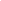 Descrição Geral das AtividadesAs atividades desenvolvidas durante o período de estágio foram as seguintes:Atuação na área de suporte direto ao usuário;Atuando no suporte técnico de hardware e software;Instalação e configuração de microcomputadores impressoras; Desenvolvimento de planilhas para organização interna do suporte, e verificação as entradas e saídas dos equipamentos;Ativação de pontos de rede;Verificação do funcionamento do swtichs e do roteador;Medição do desempenho dos pontos de rede diretamente no hack conectados aos switchs.Organização do RelatórioEste relatório está divido em três partes principais: a primeira parte consiste de uma breve introdução, a segunda parte descreve as atividades desenvolvidas no estágio e a terceira e última parte apresenta as considerações finais.Embasamento Teórico Para RELATÓRIOS DE ESTÁGIO, este capítulo deve abordar de forma suscita as tecnologias (frameworks, metodologias de desenvolvimento e demais elementos) que possam embasar o relatório. O aluno deverá dar ênfase à principal tecnologia necessária ao embasamento do seu relatório. Para o relatório de estágio, a sugestão é que este capítulo possua entre 5 e 10 páginas.Para RELATÓRIOS DE PESQUISA, o embasamento teórico deverá ser mais bem fundamentado de forma a subsidiar a pesquisa realizada. Devendo abordar o estado da arte da área de pesquisa, incluindo trabalhos relacionados.A figura abaixo é apenas um exemplo de como inserir uma figura no texto. Deve-se colocar uma borda e, abaixo, a legenda utilizando o recurso Inserir Legenda do Word. Isto permitirá a geração automática do índice de figuras no início do documento.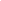 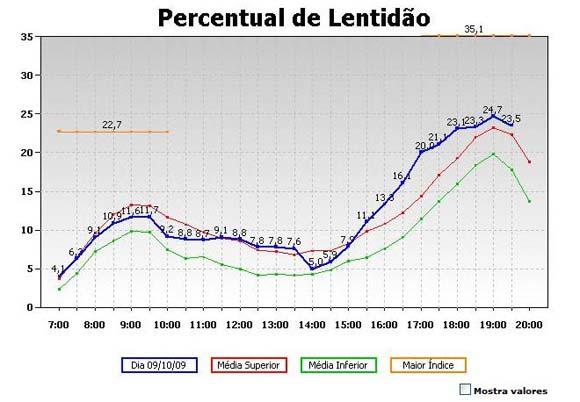 Figura 1: Exemplo de uma legenda de uma figura.O parágrafo a seguir insere mais uma figura com sua respectiva legenda. Note que ela aparece automaticamente no índice de figuras quando a legenda é aplicada pelo Word e não digitada manualmente. Para fazer o Word aplicar a legenda, clique como botão direito sobre a figura e selecione 'Inserir legenda...'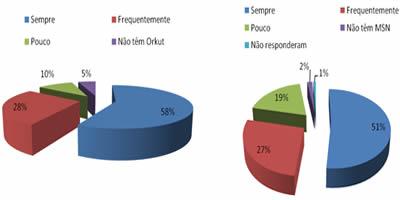 Figura 2: Exemplo de uma segunda figura com legenda.Atividades RealizadasPara RELATÓRIOS DE ESTÁGIO, deverá descrever de maneira detalhada as atividades realizadas no estágio.Para RELATÓRIOS DE PESQUISA, Além de descrever de maneira detalhada as atividades realizadas durante a pesquisa, deverá descrever a metodologia utilizada para a realização da mesma. Este parágrafo existe apenas para ilustrar o uso de uma tabela no texto, com inserção automática no índice de tabelas no pré-texto.Tabela 1: Exemplo de tabela com legenda.Depois de inserir a tabela usando o recurso Inserir > Tabela do Word, clique em alguma célula da tabela, depois no quadradinho com cru que aparece no canto superior esquerdo para selecionar toda a tabela e, por fim, em 'Inserir Legenda...'. No diálogo que se segue, mude o rótulo para 'Tabela', digite o título da tabela. O Word gera o número da legenda automaticamente e, se você atualizar o índice de tabelas no início do documento, ele é inserido.Tabela 2: Exemplo de segunda tabela.Considerações FinaisO aluno deverá descrever: os objetivos e metas alcançados; as dificuldades encontradas durante a realização do estágio/pesquisa; qual a relação das atividades realizadas com o curso; situação atual da estágio\pesquisa; quais as contribuições do estágio\pesquisa para a formação profissional; e trabalhos futuros.Referências LOPES, José Reinaldo de Lima. O Direito na História. São Paulo: Max Limonad, 2000.OPPENHEIMER, Pricila. Projeto de rede top-down. 2.ed, Rio de Janeiro, Campus, 1999.NAKAMURA, Emilio Tissato e Geus, Paulo Lício de. Segurança de redes em ambientes cooperativos, São Paulo, Berkley Brasil, 2002.FRANÇA, Júnia Lessa. Manual para normalização de publicações técnico-científicas. 8. ed. rev. Belo Horizonte: Ed. UFMG, 2009.INSTITUTO BRASILEIRO DE GEOGRAFIA E ESTATÍSTICA. Normas de apresentação. Rio de Janeiro, 1993. Disponível em: <http://biblioteca.ibge.gov.br/visualizacao/monografias/ GEBIS%20%20RJ/normastabular.pdf. Acesso em: 25 out. 2010.UNIVERSIDADE FEDERAL VIÇOSA. Pró-Reitoria de Pesquisa e Pós-Graduação. Normas de Redação de Teses e Dissertações. Viçosa, MG, 2008. Disponível em: <http://www. ppg.ufv.br/normas/normasTesesDissertacoes2008.pdf>. Acesso em 22 set. 2010.Apêndice A – Exemplos de CitaçõesExemplos extraídos de: http://www.bbt.ufv.br/docs/ManualtrabalhosAcademicosLinks.pdf e da NBR 10520 da ABNT.Meyer parte de uma passagem da crônica de 14 de maio, de A Semana: “Houve sol, e grande sol, naquele domingo de 1888, em que o Senado votou a lei, que a regente sancionou [...]” (ASSIS, 1994)Apesar das aparências, a desconstrução do logocentrismo não é uma psicanálise da filosofia (DERRIDA, 1967).As citações diretas, no texto, com mais de três linhas, devem ser destacadas com recuo de 4 cm da margem esquerda, com letra menor que a do texto utilizado e sem as aspas. Exemplo:A teleconferência permite ao indivíduo participar de um encontro nacional ou regional sem a necessidade de deixar seu local de origem. Tipos comuns de teleconferência incluem o uso da televisão, telefone, e computador. Através de áudio-conferência, utilizando a companhia local de telefone, um sinal de áudio pode ser emitido em um salão de qualquer dimensão. (NICHOLS, 1993).A ironia seria assim uma forma implícita de heterogeneidade mostrada, conforme a classificação proposta por Authier-Reiriz (1982).Oliveira e Leonardos (1943) dizem que a relação da série São Roque com os granitos porfiróides pequenos é muito clara.Merriam e Caffarella (1991) observam que a localização de recursos tem um papel crucial no processo de aprendizagem autodirigida.*** Nota da Comissão de Estágio da UA2: Sempre que usar o site de uma determinada tecnologia como referência, faça uso de notas de rodapé. Exemplos:A linguagem de programação Java é uma das mais utilizadas nos dias de hoje, competindo em vários nichos deste mercado.Para realização deste trabalho foram avaliados equipamentos da Cisco, Juniper, 3Com e HP.Anexo XX – XxxxColuna1Coluna2Coluna3Linha14589Linha 24690Linha378102Coluna1Coluna212905678